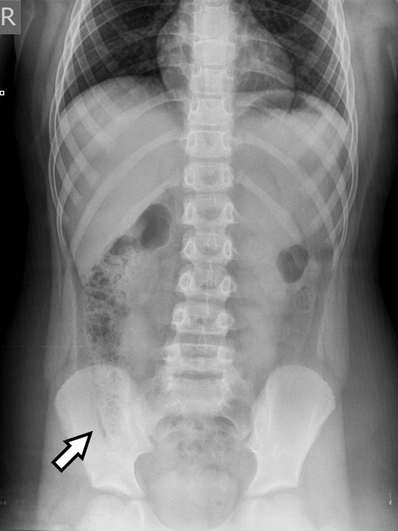 Figure 1. X-ray image demostrating free intraperitoneal air in ileocekal regionFigure 2. CT image demonstrating  free fluid and free air in rectovaginal space and rectouterine space od the right (A) axial view; (B) coronal view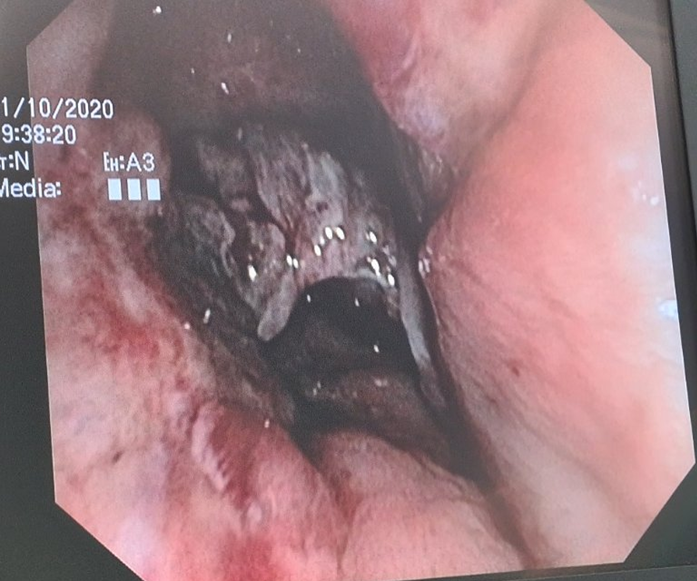 Figure 3. Proctoscopy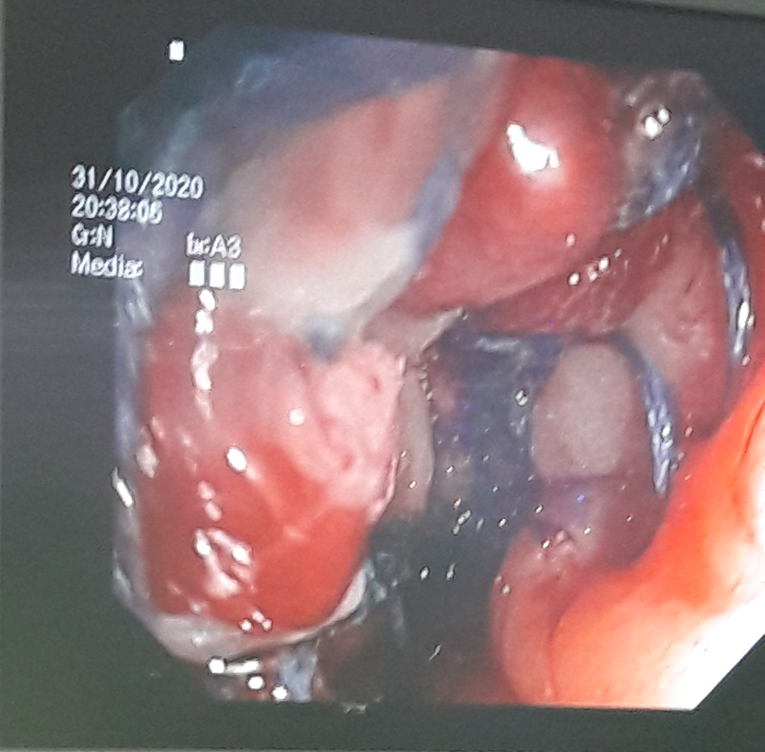 Figure 4. Control proctoscopy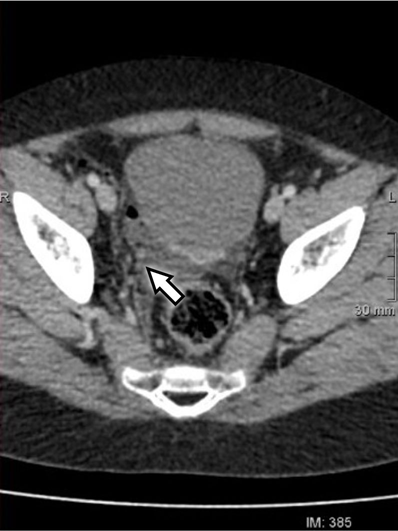 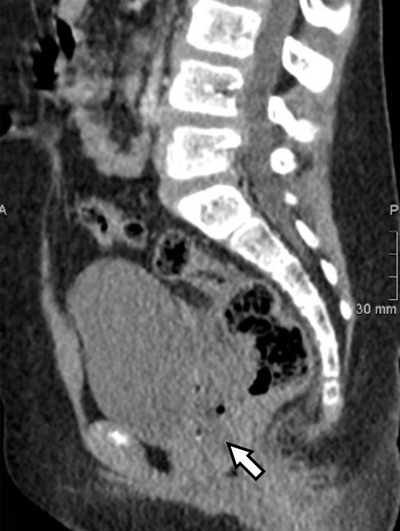 AB